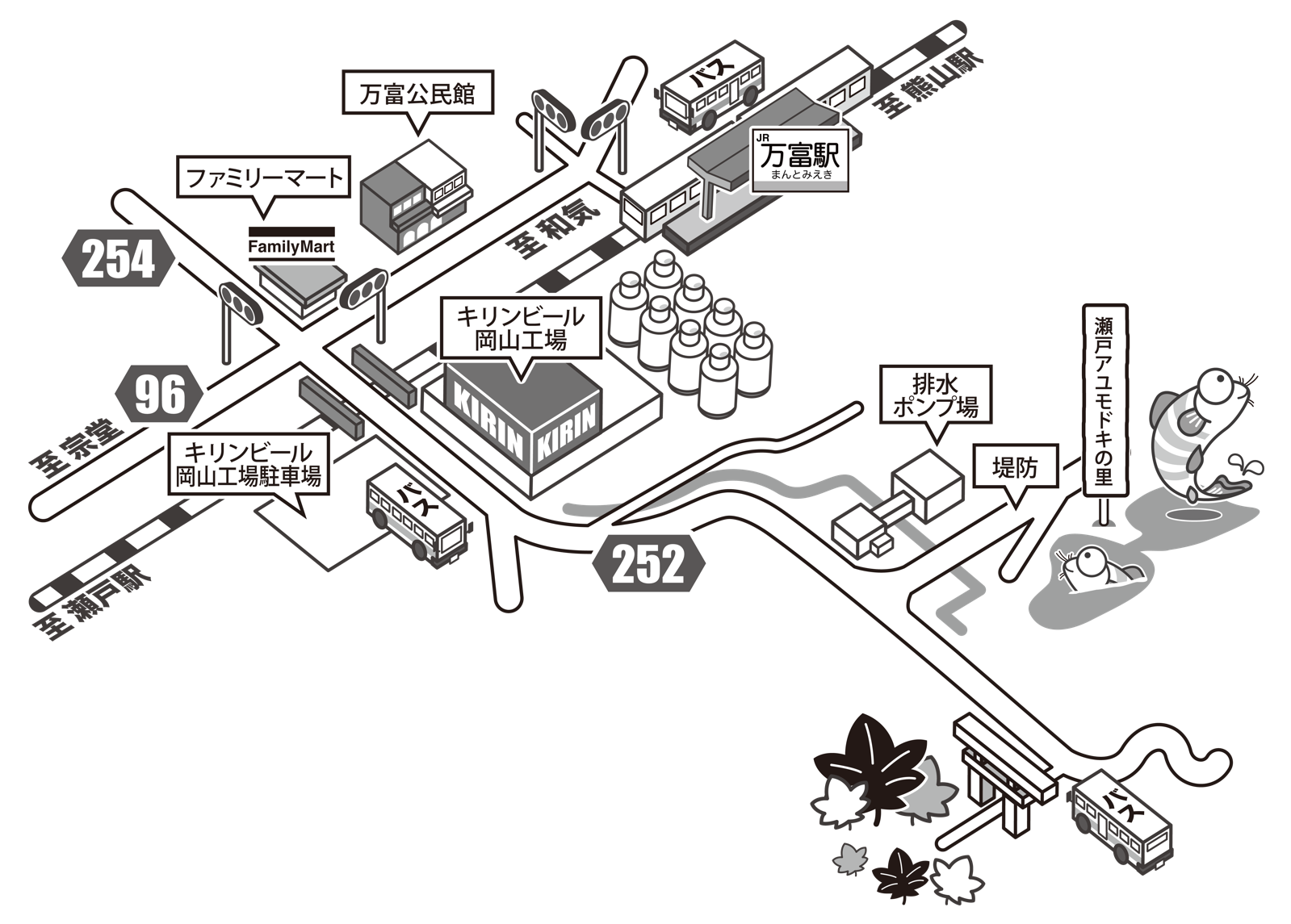 シャトルバス運行区間案内キリンビール岡山工場駐車場⇔三谷公園 (三谷公園もみじフェスタ駐車場)始発便8：00、最終便13：30※随時運行します